Girl NameContact No:Email ID: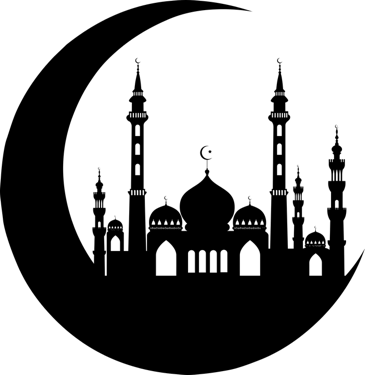 